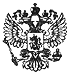 Федеральный закон от 19 декабря 2016 г. N 443-ФЗ "О внесении изменений в Федеральный закон "Об арбитражных заседателях арбитражных судов субъектов Российской Федерации"     Принят Государственной Думой 9 декабря 2016 года     Одобрен Советом Федерации 14 декабря 2016 года     Статья 1     Внести в  Федеральный  закон  от  30  мая  2001  года    N 70-ФЗ "Обарбитражных заседателях арбитражных судов субъектов Российской Федерации"(Собрание законодательства Российской Федерации, 2001,  N 23,   ст. 2288;2002, N 30, ст. 3033; 2003, N 27, ст. 2700; 2009,  N 7,  ст. 772;   N 26,ст. 3134; 2013, N 27, ст. 3477; 2014, N 11,  ст. 1094;  N 23,   ст. 2928;2016, N 27, ст. 4238) следующие изменения:     1) статью 1 дополнить пунктом 4.1 следующего содержания:     "4.1. Арбитражный заседатель при  исполнении  своих    полномочий, атакже во внеслужебных отношениях должен избегать  всего,  что  могло  быумалить  авторитет  судебной  власти  или  вызвать         сомнение в егообъективности, справедливости и беспристрастности. В случае возникновенияконфликта интересов арбитражный заседатель, участвующий в производстве поделу, обязан заявить самоотвод или поставить  в  известность   участниковпроцесса о сложившейся ситуации.     Под конфликтом интересов понимается ситуация,  при  которой   личнаязаинтересованность (прямая или косвенная) арбитражного заседателя влияетили может повлиять на надлежащее исполнение им своих обязанностей и   прикоторой  возникает  или  может  возникнуть  противоречие  между    личнойзаинтересованностью  арбитражного  заседателя  и  правами  и    законнымиинтересами граждан, организаций, общества,  муниципального   образования,субъекта  Российской  Федерации  или  Российской  Федерации,    способноепривести  к  причинению  вреда  правам  и  законным  интересам   граждан,организаций, общества, муниципального образования,  субъекта   РоссийскойФедерации или Российской Федерации.     Под личной  заинтересованностью  арбитражного  заседателя,   котораявлияет или может повлиять на надлежащее исполнение им своих обязанностей,понимается возможность получения арбитражным заседателем при   исполненииим своих обязанностей доходов в  виде  материальной  выгоды  либо   иногонеправомерного преимущества непосредственно для арбитражного заседателя,членов его семьи или иных лиц  и  организаций,  с  которыми   арбитражныйзаседатель связан финансовыми или иными обязательствами.";     2) пункт 2 статьи 2 дополнить подпунктом 7 следующего содержания:     "7) супруг (супруга),  родители,  дети,  родные  братья  и   сестры,дедушки, бабушки, внуки, а также родители, дети, родные братья и   сестрысупруга (супруги) председателя  или  заместителя  председателя    того жеарбитражного суда субъекта Российской Федерации.";     3) пункт 1 статьи 3 дополнить предложениями следующего   содержания:"Арбитражный  суд  субъекта  Российской  Федерации  организует   проверкудостоверности сведений о кандидатурах арбитражных заседателей. При   этомарбитражный  суд  субъекта  Российской  Федерации  вправе    обратиться стребованием о  проверке  достоверности  представленных  ему    сведений всоответствующие органы, которые обязаны сообщить о результатах проверки вустановленный арбитражным судом срок, но не позднее чем через два месяцасо дня поступления этого требования.".     Статья 2     Настоящий Федеральный закон вступает в силу со дня его официальногоопубликования.Президент Российской Федерации                                  В. Путин